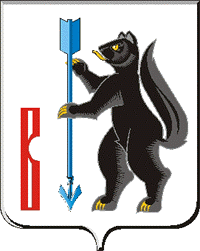  АДМИНИСТРАЦИЯГОРОДСКОГО ОКРУГА ВЕРХОТУРСКИЙП О С Т А Н О В Л Е Н И Еот 17.01.2023г. № 25г. ВерхотурьеО внесении дополнений в постановление Администрации городского округа Верхотурский от 11.01.2023 № 06 «О проведении Крещенских праздниковна территории городского округа Верхотурский в 2023 году»В соответствии с письмом Главного управления МЧС России по Свердловской области от 16.01.2023 № ИВ-226-98 «О принятии мер пожарной безопасности», руководствуясь Уставом городского округа Верхотурский,ПОСТАНОВЛЯЮ:1.Дополнить пункт 13 постановления Администрации городского округа Верхотурский от 11.01.2023 № 06 «О проведении Крещенских праздников на территории городского округа Верхотурский в 2023 году» подпунктом 5 следующего содержания:«5) Запрещено: использовать в палатках открытого огня, хранения легковоспламеняющиеся и горючие жидкости, а также пиротехническую продукцию; прокладка электрических сетей, в том числе по внешней поверхности палаток, а также над ними;эксплуатация светильников со снятыми колпаками (рассеивателями), предусмотренными конструкцией;использование нестандартных (самодельных) электрических электронагревательных приборов.Обеспечить наличие первичных средств пожаротушения в пунктах обогрева.При организации освещения в пунктах обогрева не допускать эксплуатацию электропроводов и кабелей с видимыми нарушениями изоляции и со следами термического воздействия.При использовании в пунктах обогрева печного отопления запрещается:оставлять без присмотра печи, которые топятся, а также поручать надзор за ними детям;располагать топливо, другие горючие вещества и материалы на предтопочном листе;применять при розжиге печей бензин, керосин, дизельное топливо и другие легковоспламеняющиеся и горючие жидкости;топить углем, кокосом и газом печи, не предназначенные для этих видов топлива.2.Опубликовать настоящее постановление в информационном бюллетене «Верхотурская неделя» и разместить на официальном сайте городского округа Верхотурский.3.Контроль исполнения настоящего постановления оставляю за собой.Глава городского округа Верхотурский			                                 А.Г. Лиханов